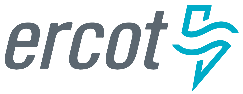 June 2017 ERCOT Monthly Operations Report
Reliability and Operations Subcommittee Meeting July 13th, 2017Table of Contents1.	Report Highlights	22.	Frequency Control	32.1.	Frequency Events	32.2.	Responsive Reserve Events	42.3.	Load Resource Events	43.	Reliability Unit Commitment	54.	Wind Generation as a Percent of Load	65.	Congestion Analysis	65.1.	Notable Constraints for June	65.2.	Generic Transmission Constraint Congestion	85.3.	Manual Overrides for June	85.4.	Congestion Costs for Calendar Year 2017	86.	System Events	96.1.	ERCOT Peak Load	96.2.	Load Shed Events	106.3.	Stability Events	106.4.	Notable PMU Events	106.5.	TRE/DOE Reportable Events	106.6.	New/Updated Constraint Management Plans	106.7.	New/Modified/Removed RAS	106.8.	New Procedures/Forms/Operating Bulletins	107.	Emergency Conditions	107.1.	OCNs	107.2.	Advisories	117.3.	Watches	117.4.	Emergency Notices	118.	Application Performance	118.1.	TSAT/VSAT Performance Issues	118.2.	Communication Issues	118.3.	Market System Issues	119.	Model Updates	12Appendix A: Real-Time Constraints	13Report HighlightsThe unofficial ERCOT peak for June was 67,617 MW.There were eleven frequency events in June. PMU data indicates the ERCOT system transitioned well in each case.There were seven instances where Responsive Reserves were deployed, all of which were the result of frequency events.There were thirteen RUC commitments in June. The level of reportable SCED congestion increased in June. This congestion was mostly due to planned outages as well as high wind output. There were twenty-six instances over 30 days on the Generic Transmission Constraints (GTCs) in June. There were twenty-one days on the Panhandle GTC, four days on the Valley Import GTC, and one day on the Laredo GTC in June. There was no activity on the remaining GTCs during the Month. Frequency ControlFrequency EventsThe ERCOT Interconnection experienced eleven frequency events in June, all of which resulted from Resource trips. The average event duration was approximately 0:04:50.When analyzing frequency events, ERCOT evaluates PMU data according to industry standards. Events with an oscillating frequency of less than 1 Hz are considered to be inter-area, while higher frequencies indicate local events. Industry standards specify that damping ratio for inter-area oscillations should be 3.0% or greater. All events listed below indicate the ERCOT system met these standards and transitioned well after each disturbance. Reported frequency events will include both frequency events where frequency was outside the range of 60±0.1 Hz as well as those determined to be Frequency Measurable Events (FME) as defined by BAL-001-TRE-1.  Delta Frequency is defined as the difference between the pre-perturbation and post-perturbation frequency.  The Duration of Event is defined as the time it takes for the frequency to recover to lesser/greater of the frequency at the time of the frequency event (t(0) or “A-point”) for low/high-frequency events, respectively.  Further details on FMEs can be found in the MIS posted BAL-001-TRE-1 PDCWG Unit Performance reports.  A summary of the frequency events is provided below: (Note: frequency events highlighted in blue have been identified as FMEs per BAL-001-TRE-1 and the Performance Disturbance Compliance Working group.) Currently, the Critical Inertia Level for ERCOT is approximately 100,000 MW-s (Source: link)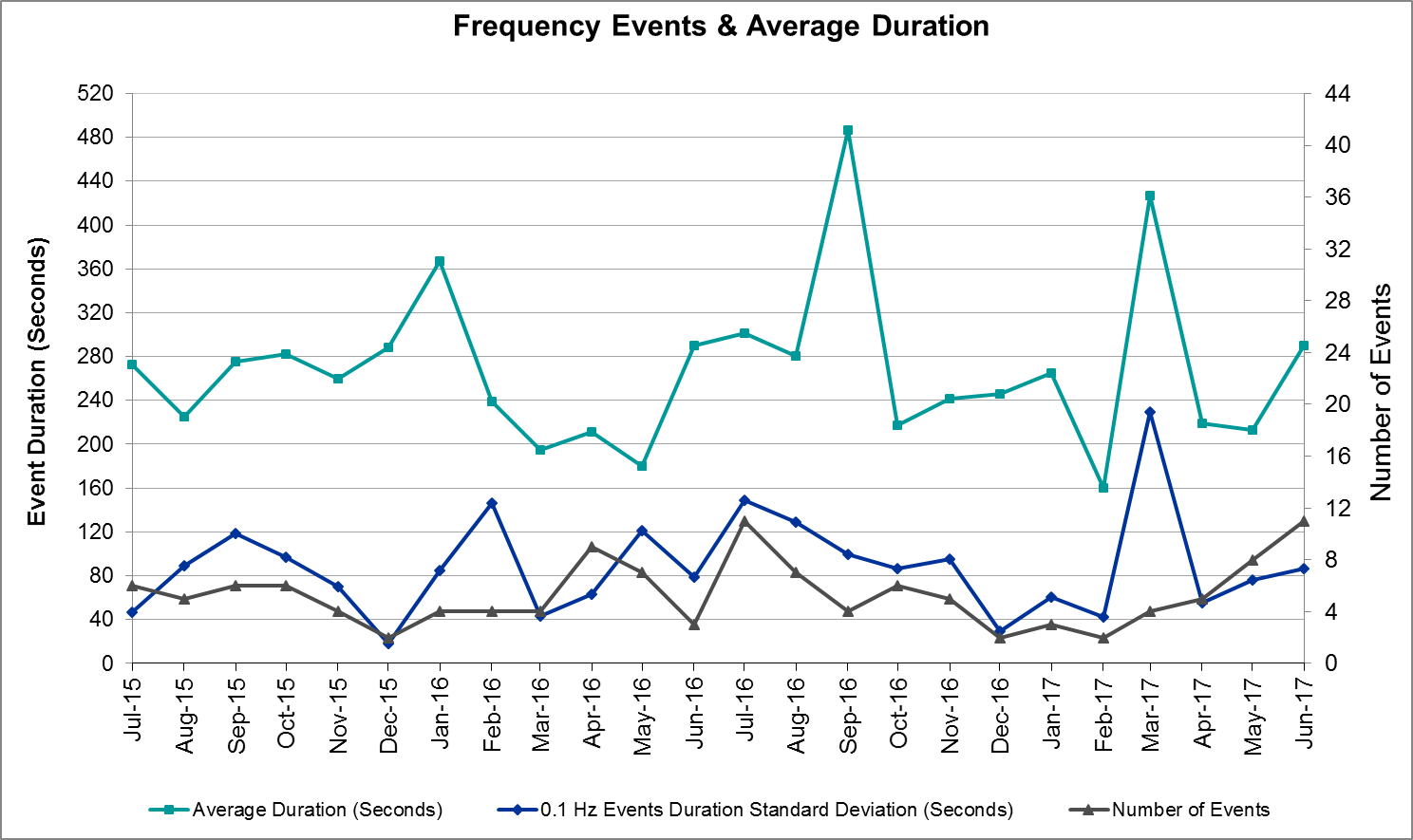 (Note: All data on this graph encompasses frequency event analysis based on BAL-001-TRE-1.)Responsive Reserve EventsThere were seven events where Responsive Reserve MWs were released to SCED in June. The events highlighted in blue were related to frequency events reported in Section 2.1 above.Load Resource EventsNone.	Reliability Unit CommitmentERCOT reports on Reliability Unit Commitments (RUC) on a monthly basis. Commitments are reported grouped by operating day and weather zone. The total number of hours committed is the sum of the hours for all the units in the specified region. Additional information on RUC commitments can be found on the MIS secure site at Grid  Generation  Reliability Unit Commitment.There were no DRUC commitments in June.There were thirteen HRUC commitments in June.Wind Generation as a Percent of Load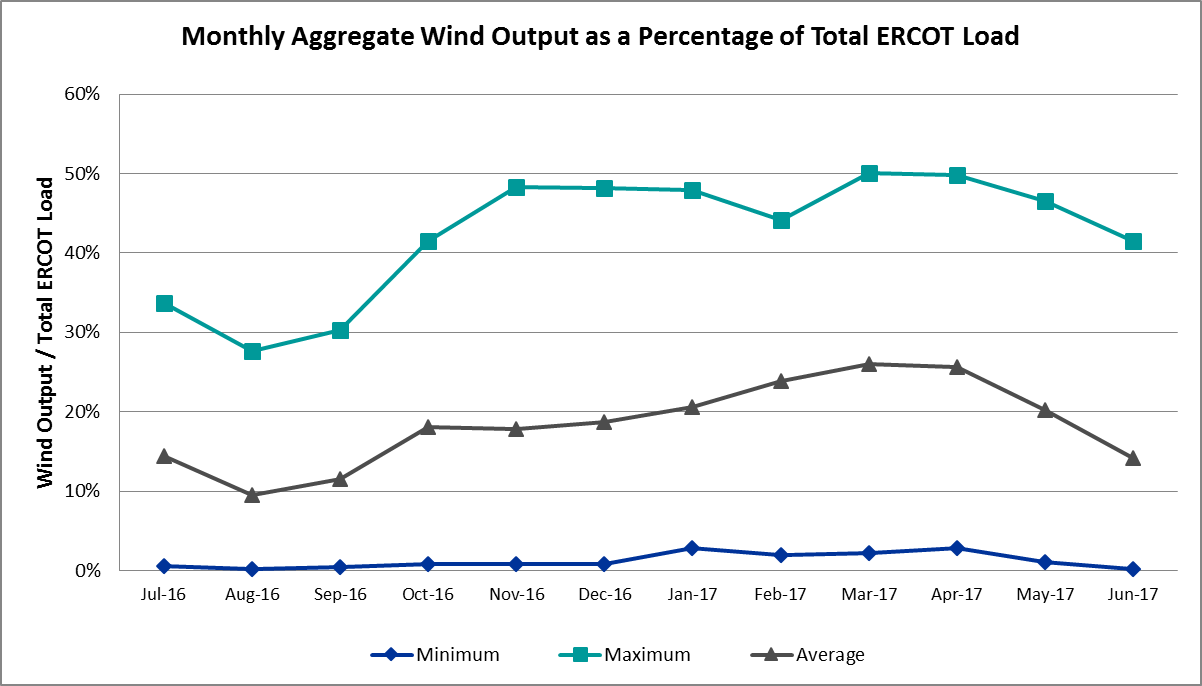 Congestion AnalysisThe number of congestion events experienced by the ERCOT system decreased in June. There were twenty-six instances over 30 days on the Generic Transmission Constraints (GTCs) in June.Notable Constraints for JuneNodal protocol section 3.20 specifies that ERCOT shall identify transmission constraints that are active or binding three or more times within a calendar month. As part of this process, ERCOT reports congestion that meets this criterion to ROS. In addition ERCOT also highlights notable constraints that have an estimated congestion rent exceeding $1,000,000 for a calendar month. These constraints are detailed in the table below. Rows highlighted in blue indicate the congestion was affected by one or more outages. For a list of all constraints activated in SCED for the month of June, please see Appendix A at the end of this report.Generic Transmission Constraint CongestionThere were twenty-one days on the Panhandle GTC, four days on the Valley Import GTC, and one day on the Laredo GTC in June. There was no activity on the remaining GTCs during the Month.Note: This is how many times a constraint has been activated to avoid exceeding a GTC limit, it does not imply an exceedance of the GTC occurred or that the GTC was binding.Manual Overrides for JuneNone.Congestion Costs for Calendar Year 2017The following table represents the top twenty active constraints for the calendar year based on the estimated congestion rent attributed to the congestion. ERCOT updates this list on a monthly basis.System EventsERCOT Peak LoadThe unofficial ERCOT peak load for the month was 67,617 MW and occurred on June 23rd during hour ending 17:00.Load Shed EventsNone.Stability EventsNone.Notable PMU EventsERCOT analyzes PMU data for any significant system disturbances that do not fall into the Frequency Events category reported in section 2.1. The results are summarized in this section once the analysis has been completed.There were no reportable events in June.TRE/DOE Reportable EventsNew/Updated Constraint Management PlansAnnual Review Completed.Two RAPs Removed. No NewSeven MPs Removed. 5 Added.No PCAPs Removed or Added.New/Modified/Removed RASNone.New Procedures/Forms/Operating BulletinsERCOT has revised the following procedure manuals, effective June 30, 2017Emergency ConditionsOCNs AdvisoriesWatchesEmergency NoticesNone.Application PerformanceTSAT/VSAT Performance IssuesNone.Communication IssuesNone.Market System IssuesNone.Model UpdatesThe Downstream Production Change (DPC) process allows ERCOT to make changes in the on-line Network Operations Model without loading a completely new model.  The purpose of this process is to allow for reliable grid operations as system conditions change between designated Network Operations Model database loads.  The DPC process is limited in scope to just those items listed below, with equipment ratings updates being the most common.  ERCOT has seen a rise in the use of the DPC process to make on-line updates to the Network Operations Model in recent years, instead of through the standard Network Operations Model Change Request process.Static Line ratings (Interim Update)Dynamic Line ratings (non-Interim Update)Autotransformer ratings (non-Interim Update)Breaker and Switch Normal status (Interim Update)Contingency Definitions (Interim Update)RAP and RAS changes or additions (Interim Update)Net Dependable and Reactive Capability (NDCRC) values (Interim Update)Impedance Updates (non-Interim)Appendix A: Real-Time ConstraintsThe following is a complete list of constraints activated in SCED for the month of June.  Full contingency descriptions can be found in the Standard Contingencies List located on the MIS secure site at Grid  Generation  Reliability Unit Commitment.Date and TimeDelta FrequencyMax/Min FrequencyDuration of EventPMU DataPMU DataMW LossLoadWindInertiaDate and Time(Hz)(Hz)Duration of EventOscillation Mode (Hz)Damping RatioMW Loss(MW)% (GW-s)6/2/2017 10:030.08059.900:04:14No PMU Data Available.No PMU Data Available.589     44,444 5%     289,417 6/6/2017 18:080.07459.900:06:290.647%452     57,110 4%     322,984 6/7/2017 17:250.04259.880:04:330.6312%472     59,348 2%     329,177 6/8/2017 12:030.04259.910:02:46No PMU Data Available.No PMU Data Available.444     49,940 4%     316,775 6/11/2017 3:520.06759.900:03:49No PMU Data Available.No PMU Data Available.443     34,153 40%     186,102 6/11/2017 21:420.11259.840:04:00No PMU Data Available.No PMU Data Available.848     51,015 25%     252,660 6/14/2017 16:550.08059.910:07:33No PMU Data Available.No PMU Data Available.522     63,154 12%     327,398 6/16/2017 7:460.03859.890:04:31No PMU Data Available.No PMU Data Available.550     43,013 22%     286,407 6/16/2017 16:140.06659.910:06:410.8912%508     65,681 11%     344,942 6/19/2017 9:100.06159.930:04:25No PMU Data Available.No PMU Data Available.449     45,773 3%     309,133 6/27/2017 15:500.07459.870:04:100.8717%594     56,226 9%     314,291 Date and Time Released to SCEDDate and Time RecalledDuration of EventMaximum MWs ReleasedDate and Time Released to SCEDDate and Time RecalledDuration of EventMaximum MWs Released6/2/2017 10:03:086/2/2017 10:05:540:02:4068.366/6/2017 18:08:006/6/2017 18:13:120:05:04345.376/7/2017 17:25:176/7/2017 17:30:100:04:48618.506/8/2017 12:03:146/8/2017 12:03:180:00:000.006/11/2017 3:52:346/11/2017 3:55:450:03:07300.956/11/2017 21:42:166/11/2017 21:45:250:03:04755.446/14/2017 16:55:346/14/2017 16:55:400:00:000.00Resource Location# of ResourcesOperating DayTotal # of Hours CommittedTotal MWhsReason for CommitmentCoastal16/8/20178 4,240 Local CongestionSouthern26/8/201712 6,061 Valley ImportSouthern16/9/201711    414 Local CongestionFar West36/9/20173    198 Voltage StabilityFar West36/10/20175    330 Voltage StabilityCoastal16/12/20175    845 Local CongestionNorth Central26/13/20178 3,480 Local CongestionCoastal16/14/20178 4,296 N_to_HSouthern26/21/20174    321 Local Congestion, Valley ImportSouthern16/22/201719 3,886 Valley ImportFar West16/24/20176    888 Local CongestionSouthern36/27/201722    986 Valley ImportSouthern36/28/201733 1,591 Valley ImportContingency NameOverloaded Element# of Days Constraint ActiveCongestion RentTransmission ProjectContingency NameOverloaded Element# of Days Constraint ActiveCongestion RentTransmission ProjectNORTH PHARR to POLK AVENUE LIN 1North Mcallen - West Mcallen 138kV15$21,634,283.93 4493Rns-Rtw & Sng-Tb 345kvSingleton - Zenith 345kV29$18,526,512.51 Houston Import ProjectHCKSW-ALLNC&RNKSW 345kVBlue Mound - Wagley Robertson 138kV12$17,261,623.85 15TPIT0085BasecasePNHNDL GTC21$16,134,411.71 Jewet-Sng 345kVBtu_Jack_Creek - Twin Oak Switch 345kV29$5,941,092.75 Houston Import ProjectNORTH EDINBURG TRX 1382 345/138North Edinburg 345/1kV4$5,832,628.85 5604Nedin-Mv_Wedn4&Mv_Palm4 138kAzteca Sub - Se Edinburg 138kV6$4,920,674.36 Victoria-V_Dupsw 138kVFormosa - Lolita 138kV10$3,124,920.63 LOBO TRX A2 345/138Asherton - Catarina 138kV5$2,146,649.36 Wink Sub to PERMIAN BASIN SES LINPermian Basin Ses 138/1kV2$1,887,419.12 West FarWest Transmission ProjectRiohondo-Nedin 345kV&Harlnsw 138kVHaine Drive - La Palma 138kV2$1,639,879.99 WINK TNP to Wink Sub LIN 1Wink Sub 69/1kV1$1,560,127.72 West FarWest Transmission ProjectTWR (138) JFS-PA06 & CRN-JFS94Galena Park - Greens Bayou 69kV1$1,428,059.10 5944BALL PARK to FERN LIN 1Holbrook - Kirby 138kV10$1,407,806.59 3334NORTH EDINBURG TRX NEDIN_3_1 345/1North Edinburg 345/138kV2$1,251,866.39 5604Dow Chemical To Oasis  345kvSintek - Stratt 138kV1$1,250,144.87 Marion to Zorn 345 KVMarion - Clear Springs 345kV7$1,230,967.77 4473FOREST HILL SWITCH TRX FMR1 138/69Handley Ses 138/1kV2$1,152,675.56 ASHERTON to Bevo Substation LIN 1Turtle Creek Switching Station - West Crystal City Sub 69kV4$1,106,625.92 6123WINK TNP to Wink Sub LIN 1Wink Sub 138/69kV1$1,105,936.05 West FarWest Transmission ProjectBasecaseNorth Mcallen - West Mcallen 138kV2$1,072,853.80 4493Asphalt Mines to Blewett (3)Hamilton Road - Maverick 138kV13$1,009,525.70 Maverick County ProjectFORT STOCKTON PLANT TRX 69T1 138/6Solstice - Pig Creek Tap 138kV25$794,911.11 Far West Texas ProjectCOLETO CREEK GEN COLETOG1Blessing - Lolita 138kV6$769,084.95 BasecaseVALIMP GTC4$698,343.60 Moss Switch to Odessa Ehv SwPermian Basin Ses - Yucca Drive Switch 138kV9$661,975.77 West FarWest Transmission ProjectCRLNW-LWSSW 345kVLewisville Switch - Jones Street Tnp 138kV3$620,309.13 5487Mgses-Qalsw&Lngsw-Mdssw 345kBuzzard Draw Switch - Gunsight Switch 138kV4$605,632.36 Fppyd1-Salem & Fayett 345kVSmithville - Winchester 138kV9$597,141.38 5950Trses-Scses&Entpr 345kVLauren Lane Poi - Elkton 138kV7$466,118.20 Mgses-Qalsw&Lngsw-Mdssw 345kKoch Tap - Vealmoor - Sharyland Utilities 138kV3$462,613.50 MERCERS GAP SW to COMANCHE SWITCHHolder 138/69kV15$355,659.71 Gibcrk-Sng 345 KvJewett - Singleton 345kV25$278,601.22 Houston Import ProjectJARDIN to DILLEY SWITCH AEP LIN 1Dilley Switch Aep - Cotulla Sub 69kV7$264,787.37 5222Mgses-Qalsw&Lngsw-Mdssw 345kLamesa - Jim Payne Poi 138kV5$199,043.80 4239BasecaseBurns Sub - Rio Hondo 138kV4$195,295.74 Fppyd1-Salem & Fayett 345kVSim Gideon - Winchester 138kV7$192,663.19 5267Lostpi-Austro&Dunlap 345kVFlatonia - Hallettsville 138kV5$168,369.89 5922SAN MIGUEL 345_138 KV SWITCHYARDSSan Miguel 345_138 Kv Switchyards 345/1kV7$163,908.59 5218LAQUINTA to LOBO LIN 1Bruni Sub 138/69kV7$121,810.13 Nlarsw-Asherton&Lardvnth 138Del Mar - Laredo Plant 138kV3$90,507.54 6011DMTSW-SCOSW 345KVKnapp - Scurry Chevron 138kV4$86,526.95 TWR (345) WHITE_PT-LON_HILL & STPBlessing - Lolita 138kV8$79,346.78 Trses-Scses&Entpr 345kVStryker-Cherokee Poi - Stryker Creek Ses 138kV4$75,291.92 4257DEL MAR to LAREDO PLANT LIN 1Laredo Vft North - Milo 138kV3$73,857.65 INGLESIDE COGEN SWITCH to OXYCHEMDupont Pp1 - Ingleside - Dupont Switch - Ingleside 138kV3$60,371.56 FAYETTE PLANT 1 to SALEM LCRA LINFayetteville 138/1kV5$52,885.08 BLUFF CREEK TRX BLUF_CRK_3_2 345/1Nicole - Orient 138kV5$37,583.10 Adamsville to Evant (3)138/1Comanche Switch (Oncor) - Mercers Gap Sw 138kV4$28,954.33 BOSQUE SWITCH to ELM MOTT LIN 1Bosque Switch - Rogers Hill Bepc 138kV7$28,320.07 Gail Sub to Key Sub (3)138/1Buzzard Draw Switch - Gunsight Switch 138kV5$21,100.73 GRSES-GRVSW (345KV) & BOMSW (138KVRice Switch - Markley (Oncor) 138kV5$12,166.08 6028Fergus-Gilles & Horsba 138kVGranite Mountain - Marble Falls 138kV4$8,323.54 4465COLETO CREEK to VICTORIA LIN 1Coleto Creek - Victoria 138kV3$1,841.78 16TPIT0034ContingencyBinding Element# of 5-min SCED IntervalsEstimated Congestion RentTransmission ProjectRns-Rtw & Sng-Tb 345kvSingleton - Zenith 345kV12,19459,651,673.75Houston Import ProjectBasecasePNHNDL GTC19,54656,539,135.79HCKSW-ALLNC&RNKSW 345kVBlue Mound - Wagley Robertson 138kV5,06545,664,397.5815TPIT0085Rns-Rtw & Sng-Tb 345kvSingleton - Zenith 345kV8,33731,951,822.06Houston Import ProjectWhite_Pt-Mccampbe&Hecker 138Whitepoint - Rincon 138kV1,35224,325,582.272979CRLNW-LWSSW 345kVCarrollton Northwest - Lakepointe Tnp 138kV6,30023,917,330.895488NORTH PHARR to POLK AVENUE LIN 1North Mcallen - West Mcallen 138kV1,71322,925,525.094493HCKSW-ALLNC&RNKSW 345kVWagley Robertson - Summerfield 138kV1,42920,785,800.16NORTH PHARR to PHARR Magic ValleyNorth Mcallen - West Mcallen 138kV70315,031,152.134493Hecker_White_Pt 138kvWhitepoint - Rincon 138kV1,44714,822,421.122979Nedin-Mv_Wedn4&Mv_Palm4 138kAzteca Sub - Se Edinburg 138kV1,67513,608,219.01Jewet-Sng 345kVBtu_Jack_Creek - Twin Oak Switch 345kV8,51712,201,742.07Houston Import ProjectVictoria-V_Dupsw 138kVFormosa - Lolita 138kV1,89611,071,428.56Jewet-Sng 345kVGibbons Creek - Twin Oak Switch 345kV30610,861,578.84Houston Import ProjectWhite_Pt-Hecker&I_Dupsw 138kWhitepoint - Rincon 138kV7619,477,211.292979NORTH EDINBURG TRX 1382 345/138North Edinburg 345/1kV3678,173,743.875604Jewet-Sng 345kVSingleton - Gibbons Creek 345kV2,8877,620,579.90Houston Import ProjectJewet-Sng 345kVGibbons Creek - Singleton 345kV1,6046,873,716.08Houston Import ProjectFORMOSA GEN FORMOSG12Formosa - Lolita 138kV775,518,567.35Re Roserock Solar Plant to FBarrilla - Fort Stockton Switch 69kV7194,768,320.64West FarWest Transmission ProjectProcedure TitlePOBReal Time Desk793Reliability Risk Desk794Reliability Unit Commitment Desk795Resource Desk796Scripts797Shift Supervisor Desk798Transmission and Security Desk799Date and TimeDescription6/20/17 14:04OCN issued for Tropical Storm CindyDate and TimeDescription6/07/17 15:54Advisory issued due to Physical Responsive Capability being below 3000 MW6/22/17 16:43Advisory issued due to Physical Responsive Capability being below 3000 MW6/23/17 14:28Advisory issued due to Physical Responsive Capability being below 3000 MW6/26/17 13:37Advisory issued due to Physical Responsive Capability being below 3000 MW6/28/17 13:34Advisory issued due DAM posting delay6/29/17 16:49Advisory issued due to Physical Responsive Capability being below 3000 MWDate and TimeDescription6/9/17 10:56Transmission Watch issued for the Railroad DC Tie due to no market solution for the post contingency loss of SPOLPHA86/9/17 19:39Transmission Watch issued for the Railroad DC Tie due to no market solution for the post contingency loss of SPOLPHA86/21/17 20:25Transmission Watch issued for the Railroad DC Tie due to no market solution for a base case overload on the North McAllen to West McAllen 138kv circuit6/27/17 9:14Watch issued for the de-rate of the Railroad DC tie due to Rio Grande Valley import after a forced outageTransmission OperatorNumber of DPCsAEP5ONCOR12TMPA1ERCOT11ContingencyConstrained ElementFrom StationTo Station# of Days Constraint ActiveDJEWSNG5JK_TOKSW_1TOKSWJK_CK29DRNS_TB5SNGZEN99_ASNGZEN29DGIBSNG5260_A_1JEWETSNG25XFTS89PIGTAP_SOLSTI1_1PIGTAPSOLSTICE25XFTS89PIGTAP_SOLSTI1_1SOLSTICEPIGTAP25BASE CASEPNHNDLn/an/a21SZEPCMN8HLD_FMR1HLDHLD15SPOLPHA8GCB_100_1N_MCALLNW_MCALLN15SBRAUVA8HAMILT_MAVERI1_1HAMILTONMAVERICK13DHCKRNK56270__CWGROBBLMND12DVICV_D8FORMOS_LOLITA1_1LOLITAFORMOSA10SFERZ48Y1_C4_1C4Y110SMDLODE56342__AYUCSWPBSES9DFPPFAY5192T175_1SMITHVWINCHE9DWH_STP5BLESSI_LOLITA1_1BLESSINGLOLITA8SMARZOR5419T419_1CLEASPMARION7SLAQLOB8BRUNI_69_1BRUNIBRUNI7SJARDIL8DIL_COTU_1DILLEYSWCOTULAS7DFPPFAY5190T152_1GIDEONWINCHE7DTRSENT5970__CELKTNLLPOI7XSA2N58SANMIGL_ATAHSANMIGLSANMIGL7SBOSELM51030__BBOSQUESWRGH7DNEDPAL8AZTECA_SE_EDI1_1AZTECASE_EDINB6UCOLCOL1BLESSI_LOLITA1_1BLESSINGLOLITA6DODEMDS5MDSSW_MR1HMDSSWMDSSW5DAUSLOS5144T132_1FLATONHALLET5XLOB58ASHERT_CATARI1_1ASHERTONCATARINA5XBLU58NICOLE_ORNT1_1NICOLEORNT5SKEYWLV86137__AGUNSWBUZSW5SSALFPP5FAYETT_AT2LFAYETTFAYETT5DGREBOW56560__BMRKLYRICSW5DMGSQAL56095__DLMESAJPPOI5XNED258NEDIN_138HNEDINNEDIN4DTRSENT51255__BSCSESSTCKY4SADALA28663__AMGPSWCMNSW4SBEVASH8TURTLECK_WCRYS_1TURTLCRKWCRYSTS4DFERHOR8342T195_1GRANMOMARBFA4DMTSCOS56437__FSCRCVKNAPP4DMGSQAL56137__AGUNSWBUZSW4SGIBSN25SNGXGC75_1GIBCRKSNG4BASE CASEVALIMPn/an/a4BASE CASEBURNS_RIOHONDO_1RIOHONDOMV_BURNS4DCRLLSW5590__ALWSSWLWVJS3SVICCOL8COLETO_VICTOR1_1COLETOVICTORIA3SDELLAR8LARDVN_MILO1_1LARDVNTHMILO3SVICCO28COLETO_VICTOR2_1COLETOVICTORIA3DAUSSND5HWRDLN_1HWRDTPHWRDLN3SOXYING8I_DUPP_I_DUPS2_1I_DUPP1I_DUPSW3DMGSQAL5KOCHTAP_VEALM_1VEALMOORKOCHTAP3DNLALAR8DEL_MA_LAREDO1_1LAREDODEL_MAR3BASE CASESNYDER_WKN_BK1_1ENASWKN_BKR3DSALHUT5450__ASNDSWAUSTRO2DRIOHAR5HAINE__LA_PAL1_1LA_PALMAHAINE_DR2DMGSQAL56135__EGVLTPGYVLM2DPBSHLT86101__ANOTSWCHEYT2SGILHIW8GILA_MORRIS1_1GILAMORRIS2SMCEABS8MKLT_TRNT1_1TRNTMKLT2DMGSQAL56135__AGYVLMGUNSW2SSACRED8BENFIC_REDCRE1_1REDCREEKBENFICKL2SCOLLON5VICTO_WARBU_1A_1VICTORIAWARBURTN2SSMIGER8428T428_1SEGUINSEGUWE2XESK289ESKSW_FMR1ESKSWESKSW2BASE CASEGCB_100_1N_MCALLNW_MCALLN2SSNDPB28LINTER_SOLSTI1_1LINTERNASOLSTICE2SFTLMES8LVOK_SANTIA1_1SANTIAGOLVOK2SWINPBS8PBSES_MR1HPBSESPBSES2SFAICOR8342T195_1GRANMOMARBFA2SMDLODE56475__CODEHVTROTP2DCLEZOR587T233_1MCCALAHENNE2XFHL89HLSES_MR1HHLSESHLSES2SBAKSCH5PIGTAP_SOLSTI1_1SOLSTICEPIGTAP2DWTRTRC51750__BSGOVLKLBTP2DGIBSNG5240__AJEWETSNG2XBLU58BALG_FTCHAD1_1FTCHADBTBALG2XLOB58FREER_SAN_DI1_1SAN_DIEGFREER2BASE CASEREROCK_TLINE_1REROCKLINTERNA2DCRLLSW5591__ALKPNTCRLNW2DCLEZOR586T235_1HENNECOMAL2SFTLMES8BGLK_PHBL_T1_1BGLKPHBL_TAP2SPAUSAR8CONCHO_SACH1_1CONCHOSACH2XNED358NEDIN_1382NEDINNEDIN2SECTPBS86485__AMOSSWPBSES2SPLDLME86135__AGUNSWGYVLM2DFERHOR8223T180_1LAKEWYMARSFO1SSCLWF286840__BNVKSWANARN1SN_SLON5B_DAVI_RODD_F1_1B_DAVISRODD_FLD1DVICV_D8GREENL_WEAVER1_1WEAVERRDGREENLK1SBEVASH8HAMILT_MAVERI1_1HAMILTONMAVERICK1XHH2G58HHGT_T1HHHGTHHGT1DHILMAR5P4_E5_2_1ELMCREEKSKYLINE1DJEWSNG5256_A_1TOKSWGIBCRK1DTOKJK_5260_A_1JEWETSNG1DCRLREN83740__CNHNSWWELRD1SPALFRO8GCB_100_1N_MCALLNW_MCALLN1BASE CASEGLE_MERI_1MERIDIANGLENROSE1SWINPBS8PBSES_MR1LPBSESPBSES1DTRCELK51760__ASHBSWTYLNW1XLOB58DILLEY_JARDIN1_1DILLEYSWJARDIN1DLEOPAL8E1_R2_1E1R21DJFSCRN8GBYGP_17_AGBYGP1XHHG58HHGT_T2HHHGTHHGT1SKLELOY8LOYOLA_69_1LOYOLALOYOLA1SWOORI38TNAF_FTS_1TNAFFTST1DAUSLOS5355T255_1FPPYD2LYTTON_S1SZEPCMN8670__BBRNSWCMPBW1SSCLWF286840__AANARNCRDSW1DDL_KR_8BL_TAP05_1BLBL1SPATDCR8BOW_FMR1BOWBOW1DCBYRN28CV_LH_03_ALHCV1SMCEABS8ESKSW_FMR2ESKSWESKSW1SGRMGRS8OLN_FMR2OLNOLN1DDOWOAS5SN_STR26_ASNSTR1BASE CASESWEETWN3_XT2SWEETWN3SWEETWN31DREARYS8568__ARYSSWNEVADA1XWLV2586135__AGUNSWGYVLM1SSCLWF286840__BANARNNVKSW1SILLFTL8CTHR_SONR1_1SONRCTHR1DENTSCS5ELKTN_MR3LELKTNELKTN1BASE CASELAREDOn/an/a1SILLFTL8OZNR_OZONA1_1OZONAOZNR1DRNS_TB5SNGZEN98_ASNGZEN1SWOORI38TNAF_FTS_1FTSTTNAF1DMARZOR5287T301_1SMIMCQUEE1SKNADM286240__CSACRCDPCRK1XYUC896485__AMOSSWPBSES1SMDLODE5PIGTAP_SOLSTI1_1SOLSTICEPIGTAP1XRN2K58RNKSW_MR2HRNKSWRNKSW1SWINWIN8WINKS_MR2LWINKSWINKS1SREDMCC8102T375_1MCCALARNRD121DLOCRED8144T132_1FLATONHALLET1DMARZOR5505T505_1CLEASPGERONI1XFTS896342__APBSESYUCSW1DMARZOR591T335_1COMALLOP3371XLOB58BESSEL_LON_HI1_1LON_HILLBESSEL1DSTPWHI5BLESSI_LOLITA1_1BLESSINGLOLITA1BASE CASEBURNS_HEIDLBRG_1MV_BURNSMV_HBRG41XLOB58COT_HOLA_1COTULASHOLANDS1DMLSENT5ELKTN_MR3LELKTNELKTN1SWINWIN8PBSES_MR1HPBSESPBSES1DMGSQAL5PIGTAP_SOLSTI1_1SOLSTICEPIGTAP1SSNDPB28PIGTAP_SOLSTI1_1SOLSTICEPIGTAP1SFTLMES8SANTIA_SAPOWE1_1SAPOWERSANTIAGO1XSND58SNDSW_MR2HSNDSWSNDSW1SWINWIN8WINKS_FMR1WINKSWINKS1SWINPBS86101__ANOTSWCHEYT1SSNDPB286345__BGNTSWSPRTP1XESK2896940__ACLCTYLORAN1SCR3CRL8710__ACRLNWNLSES1SRODB_D8AIRLIN_CABANI1_1AIRLINECABANISS1XLME489LMESA_FMR1LMESALMESA1DELMSAN5PAWNEE_SPRUCE_1CALAVERSPAWNEE1SBAKBIG5PIGTAP_SOLSTI1_1SOLSTICEPIGTAP1XFRI89SONR_69-1SONRSONR1SFERG08Y1_C4_1C4Y11